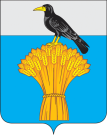 06.04.2018                                                                                                                          № 211 п    с.ГрачевкаО внесении изменений  в постановление администрации муниципального образования Грачевский район Оренбургской области от 29.12.2017 №756-п Внести в постановление администрации муниципального образования Грачевский район Оренбургской области от 29 декабря 2017 года № 756-п  «О мерах по реализации решения Совета депутатов «О бюджете муниципального образования Грачевский район на 2018 год и на плановый период 2019 и 2020 годов» следующие изменения:1.пункт 7 постановления дополнить подпунктом 7.9. следующего содержания:«7.9. Главные распорядители средств районного бюджета при внесении в финансовый отдел предложений о внесении изменений в решение о районном бюджете (сводную бюджетную роспись) одновременно письменно подтверждают достаточность бюджетных ассигнований для выполнения главным распорядителем средств районного бюджета и подведомственными ему учреждениями обязательств, связанных с достижением показателей заработной платы по отдельным категориям работников бюджетной сферы в соответствии с Указами Президента Российской Федерации  и указами Губернатора Оренбургской области, а так же обеспечением уровня заработной платы не ниже минимального размера оплаты труда, установленного законодательствам Российской Федерации.»;2.пункт 8 постановления дополнить подпунктом 8.6. следующего содержания:«8.6.Довести до главных распорядителей бюджетных средств объемы уменьшения лимитов бюджетных обязательств на 2018год исходя из следующего расчета: 4 процента от объемов бюджетных ассигнований, предусмотренных  сводной бюджетной росписью районного бюджета по состоянию на  14 марта 2018 года, за исключением следующих расходов районного бюджета:расходы, источником которых являются средства дорожного фонда, резервного фонда администрации Грачевского района, межбюджетные трансферты из других бюджетов бюджетной системы Российской Федерации, имеющие целевое назначение;расходы, предусмотренные в целях обеспечения условий софинансирования мероприятий, на реализацию которых предоставляются средства из других бюджетов бюджетной системы Российской Федерации;расходы на социальное обеспечение и другие выплаты населению;расходы на обеспечение государственных гарантий реализации прав на получение общедоступного и бесплатного дошкольного образования, начального общего, основного общего, среднего общего образования, а также дополнительного образования детей в муниципальных образовательных организациях, на предоставление единой субвенции на осуществление отдельных государственных полномочий Оренбургской области, субвенции на осуществление переданных полномочий по содержанию детей                       в замещающих семьях.При необходимости главным распорядителям бюджетных средств обеспечить подготовку проектов нормативных актов о приостановлении действия соответствующих расходных обязательств (части расходных обязательств в соответствующих объемах).Изменение лимитов бюджетных обязательств, уменьшенных                      в соответствии с настоящим подпунктом, осуществляется по предложениям главных распорядителей бюджетных средств в соответствии с порядком составления и ведения сводной бюджетной росписи районного бюджета                 в пределах общего объема лимитов бюджетных обязательств, утвержденных главному распорядителю бюджетных средств.».      2. Контроль за исполнением настоящего постановления возложить на начальника финансового отдела администрации Грачевского района  О.А.Унщикову. 3. Настоящее постановление вступает в силу со дня опубликования на сайте www.право-грачевка.рф. и подлежит размещению на официальном  информационном сайте администрации муниципального образования Грачевский район  Оренбургской области.Глава района                                                                                О.М. Свиридов	Разослано: Сигидаеву Ю.П., Антоновой Л.И. Джалиеву М.Н., финансовый отдел 3 экз., отдел по управлению муниципальным имуществом, МБУ ЦБУ, организационно-правовой отдел, Счетная палата, отдел образования, отдел культуры, МФЦ, МКУ ЦМТО, главам сельсоветов района			            АДМИНИСТРАЦИЯ МУНИЦИПАЛЬНОГО ОБРАЗОВАНИЯ           ГРАЧЕВСКИЙ  РАЙОН  ОРЕНБУРГСКОЙ ОБЛАСТИП О С Т А Н О В Л Е Н И Е